Cabana:  Clematis HouseStatiune: Voroneț, BucovinaCabana Clematis are 19 locuri de cazare distribuite in 4 cam duble, o tripla si 2 suite cu salon jos si bucatarie total utilata. Cabana se poate inchiria fie pt 11 locuri, fie15,  fie pt 19 locuri. Daca se opteaza pt 11 locuri va fi din ianuarie la 1100ron/noapte. Daca se doresc si suitele se mai adauga cate 275 ron de fiecare. Cabana se inchiriaza integral doar in sezonul rece. Incepand din mai se va inchiria pe camere: 165 lei dubla, 210 lei tripla 275 lei suita.Clematis House se află la 700 de metri de Mănăstirea Voroneț și oferă cazare cu lounge comun, grădină și bucătărie comună, pentru un plus de confort. Oaspeții cabanei beneficiază de WiFi gratuit și parcare privată gratuită.Toate unitățile de cazare au zonă de relaxare, TV cu ecran plat cu canale prin cablu și baie privată cu duș și uscător de păr.Clematis House are loc de joacă pentru copii şi terasă la soare.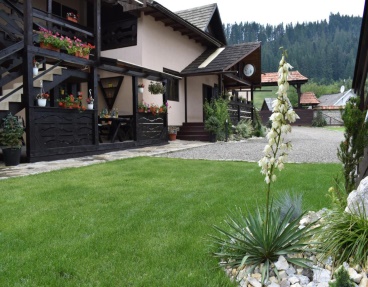 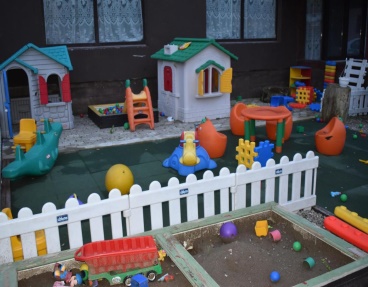 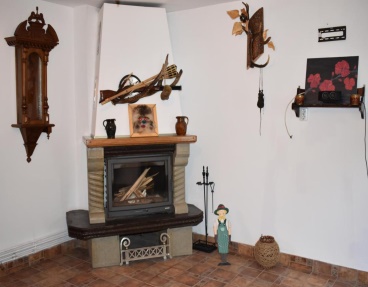 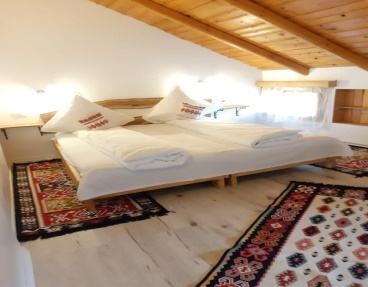 